Publicado en  el 10/12/2015 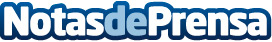 La APESAD organiza una jornada científica de la AEPSAD sobre terapias regenerativas en el tratamiento de lesiones deportivasEl presidente del CSD ha inaugurado la jornada científica organizada por la AEPSAD y por el BTI Biotechnology Institute dirigido por el doctor Eduardo Anitua, recientemente galardonado con el Premio Nacional del DeporteDatos de contacto:Nota de prensa publicada en: https://www.notasdeprensa.es/la-apesad-organiza-una-jornada-cientifica-de Categorias: Medicina Otros deportes Premios Biología http://www.notasdeprensa.es